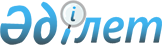 Целиноград аудандық мәслихатының 2008 жылғы 25 желтоқсандағы № 86/15-4 "2009 жылғы аудандық бюджет туралы" шешіміне өзгерістер енгізу туралы
					
			Күшін жойған
			
			
		
					Ақмола облысы Целиноград аудандық мәслихатының 2009 жылғы 25 ақпандағы № 99/17-4 шешімі. Ақмола облысы Целиноград аудынының Әділет басқармасында 2009 жылғы 10 наурызда № 1-17-83 тіркелді. Күші жойылды -  Ақмола облысы Целиноград аудандық мәслихатының 2010 жылғы 9 сәуірдегі № 185/27-4 шешімімен

      Ескерту. Күші жойылды -  Ақмола облысы Целиноград аудандық мәслихатының 2010.04.09 № 185/27-4 шешімімен      Қазақстан Республикасының 2001 жылғы 23 қаңтардағы «Қазақстан Республикасындағы жергілікті мемлекеттік басқару және өзін-өзі басқару туралы» Заңның 6 бабының 1 тармағындағы 1 тармақшасына және 2008 жылғы 4 желтоқсандағы Қазақстан Республикасының Бюджет

кодексінің 109 бабына сәйкес Целиноград аудандық мәслихат ШЕШТІ:



      1. Целиноград аудандық мәслихатының 2008 жылғы 25 желтоқсандағы  № 86/15-4 «2009 жылғы аудандық бюджет туралы» (Нормативтік құкықтық актілерді мемлекеттік тіркеудің аймақтық тізілімінде № 1-17-79 тіркелген, аудандық «Призыв»-«Ұран» газетінің 2009 жылғы 16 қаңтарында жарияланған) шешіміне келесі өзгерістер енгізілсін:

      1 тармақтың 1 тармақшасында:

      «5165575» сандарын «5165985» сандарына ауыстырылсын;

      «4235794» сандарын «4236 204» сандарына ауыстырылсын;

      1 тармақтың 2 тармақшасында:

      «5208575» сандарын «5208985» сандарына ауыстырылсын;

      4 тармағының:

      келесі сөйлемдер: «инженерлік-коммуникациялық инфрақұрылымды дамыту және орналастыруға 28840 мың теңге мөлшерінде» «28840» сандарын «29250» сандарына ауыстырылсын.



      2. Целиноград аудандық мәслихатының 2008 жылғы 25 желтоқсандағы  № 99/17-4 «2009 жылғы аудандық бюджет туралы» (Нормативтік құкықтық актілерді мемлекеттік тіркеудің аймақтық тізілімінде №1-17-79 тіркелген, аудандық «Призыв»-«Ұран» газетінің 2009 жылғы 16 қаңтардағы жарияланған) шешімінің 1 қосымшасы осы шешімнің 1 қосымшасына сәйкес келесі редакцияда баяндалсын.



      3. Осы шешім Целиноград ауданы әділет басқармасында мемлекеттік тіркеу күнінен бастап күшіне енеді және 2009 жылғы қаңтардың 1-нен әрекетіне енеді.Целиноград аудандық

мәслихаттың сессия төрағасы                  Д.ӨміржановЦелиноград аудандық

мәслихаттың хатшысы                          Б.МәжіреновКЕЛІСІЛДІЦелиноград аудан әкімі                   М.Мыңжанов

Бекітілді

1-ші Қосымша

Целиноград ауданының маслихаттың 2009 жылғы

25 ақпандаға №99/17-4 шешіміне 2009 жылға арналған аудандык бюджет
					© 2012. Қазақстан Республикасы Әділет министрлігінің «Қазақстан Республикасының Заңнама және құқықтық ақпарат институты» ШЖҚ РМК
				КтКлКлПкАтауыСома1223461. Түсімдер5165 985,01Салық түсімдері43926401Табыстарға және капит өсіміне табыс салығы196492Жеке табыс салығы1964903Әлеуметтік салық3234701Әлеуметтік салық32347004Меншік салықтары799301Мүлік салықтары335683Жер салығы216034Көлік жабдықтарына салық2339804Біртұтас жер салығы13615Біртұтас жер салығы136105Тауарларға, жұмыстарға және қызметтерге ішкі салықтары132152Акциздер11253Табиғатты және басқа ресурстарды қолданғаны үшін түсімдер27194Мамандық және кәсіпкер қызметі жүргізгені үшін алынатын жиын9371108Заң мәнді әрекеттер жасағанына және өкілетті мемлекеттік ұйымдармен, лауазымды тұлғалармен құжаттарды бергені үшін алынатын міндетті төлемдер30001Мемлекеттік баждар30002Салықтық емес түсiмдер751704Мемлекеттік бюджеттен қаржыландырылатын, сондай-ақ Қазақстан Республикасы Ұлттық Банкінің бюджетінен (шығыстар сметасынан) ұсталатын және қаржыландырылатын мемлекеттік мекемелер салатын айыппұлдар, өсімпұлдар, санкциялар, өндіріп алулар75171Мемлекеттік бюджеттен қаржыландырылатын, сондай-ақ Қазақстан Республикасы Ұлттық Банкінің бюджетінен (шығыстар сметасынан) ұсталатын және қаржыландырылатын мемлекеттік мекемелер салатын айыппұлдар, өсімпұлдар, санкциялар, өндіріп алулар75173Негізгі капиталды сатудан түсетін түсімдер48300001Мемлекеттік мекемелерге бекітілген мемлекеттік мүлікті сату2430001Мемлекеттік мекемелерге бекітілген мемлекеттік мүлікті сату24300003Материалдық емес активтерді және жерді сату2400001Жерді сату2400004Алынған ресми трансферттер (гранттар)4236 204,002Мемлекеттiк басқарудың жоғары тұрған органдарынан түсетiн трансферттер4236 204,02Облыстық бюджеттен түсетiн трансферттер4236 204,0ФГРПфУчрПрАтауыСОМАII. Шығындар5208 985,01Жалпы сипаттағы мемлекеттік қызметтер166471,71Мемлекеттік басқарудың жалпы қызметтерін орындайтын өкілдік, атқарушы және басқа органдар153075112Аудан (облыстық маңызы бар қала) мәслихатының аппараты10984001Аудан мәслихатының қызметін қамтамасыз ету10984122Аудан (облыстық маңызы бар қала) әкімінің аппараты39517,7001Аудан (облыстық маңызы бар қала) әкімінің қызметін қамтамасыз ету39517,71123Қаладағы аудан аудандық маңызы бар қала, кент, аул (село), ауылдық (селолық) округ әкімі аппаратының жұмыс істеуі102573001Қаладағы ауданның, аудандық маңызы бар қаланың, кенттің, ауылдың (селоның), ауылдық (селолық) округтің әкімі аппаратының қызметін қамтамасыз ету1025732452Ауданның (облыстық маңызы бар қаланың) қаржы бөлімі7012001Қаржы бөлімінің қызметін қамтамасыз ету6312002Ақпараттық жүйелер құру-003Салық салу мақсатында мүлікті бағалауды өткізу7005453Ауданның (облыстық маңызы бар қаланың) экономика және бюджеттік жоспарлау бөлімі6385001Экономика және бюджеттік жоспарлау бөлімнің қызметін қамтамасыз ету6385002Ақпараттық жүйелер құру2Қорғаныс11001Әскери қажеттіліктер1100122Аудан (облыстық маңызы бар қала) әкімінің аппараты1100005Жалпыға бірдей әскери міндетті атқару шеңберіндегі іс-шаралар11004Білім беру1840 893,01Мектепке дейiнгi тәрбие және оқыту97283,0464009Мектепке дейінгі тәрбие ұйымдарынің қызметін қамтамасыз ету972832Жалпы бастауыш, жалпы негізгі, жалпы орта бiлiм беру1743610123Қаладағы аудан аудандық маңызы бар қала, кент, аул (село), ауылдық (селолық) округ әкімі аппаратының жұмыс істеуі5653005Ауылдық (селолық) жерлерде балаларды мектепке дейін тегін алып баруды және кері алып келуді ұйымдастыру5653464Ауданның (облыстық маңызы бар қаланың) білім беру бөлімі1048 518,0003Жалпы білім беру1031 350,09005Ауданның (облыстық маңызы бар қаланың) мемлекеттiк бiлiм беру ұйымдары үшiн оқулықтармен оқу-әдiстемелiк кешендерді сатып алу және жеткiзу92469116Электрондық үкімет шеңберінде адами капиталды дамыту001Білім беру бөлімінің қызметін қамтамасыз ету7922467Ауданның (облыстық маңызы бар қаланың) құрылыс бөлімі689439037Білім беру объектілерін дамыту6894396Әлеуметтiк көмек және әлеуметтiк қамсыздандыру779322Әлеуметтiк көмек77932451Аудан (облыстық маңызы бар қала) жұмыспен қамту және әлеуметтік бағдарламалар бөлімі77932002Еңбекпен қамту бағдарламасы12273005Мемлекеттік атаулы әлеуметтік көмек 6002006Тұрғын үй көмегі700007Жергілікті өкілетті органдардың шешімі бойынша азаматтардың жекелеген топтарына әлеуметтік көмек4290010Үйден тәрбиеленіп оқытылатын мүгедек балаларды материалдық қамтамасыз ету505014Мұқтаж азаматтарға үйде әлеуметтiк көмек көрсету12211015Зейнеткерлер мен мүгедектерге әлеуметтiк қызмет көрсету аумақтық орталығы-01618 жасқа дейіні балаларға мемлекеттік жәрдемақылар17000017Мүгедектерді оңалту жеке бағдарламасына сәйкес, мұқтаж мүгедектерді арнайы гигиеналық құралдармен қамтамасыз етуге, және ымдау тілі мамандарының, жеке көмекшілердің қызмет көрсету16169001Жұмыспен қамту және әлеуметтік бағдарламалар бөлімінің қызметін қамтамасыз ету13858099Республикалық бюджеттен берілетін нысаналы трансферттер есебiнен ауылдық елді мекендер саласының мамандарын әлеуметтік қолдау шараларын іске асыру 9177011Жәрдемақылар мен басқа да әлуметтік төлемдерді есептеу, төлеу және жеткізу жөніндегі қызмет көрсетулерге төлем жүргізу3007Тұрғын үй-коммуналдық шаруашылығы27436302458Ауданның (облыстық маңызы бар қаланың) тұрғын үй-коммуналдық шаруашылығы, жолаушылар көлігі және автомобиль жолдары бөлімі50100026Ауданның (облыстық маңызы бар қаланың) коммуналдық меншігіндегі жылу жүйелерін қолдануды ұйымдастыру50100467Ауданның (облыстық маңызы бар қаланың) құрылыс бөлімі26896701003Тұрғын үй салу55000004Инженерлік коммуниациялық инфрақұрылымды дамыту және жайластыру26346703Санитарлық жұмыстар3860123Қаладағы аудан аудандық маңызы бар қала, кент, аул (село), ауылдық (селолық) округ әкімі аппаратының жұмыс істеуі3860008Елді мекендерде көшелерді жарықтандыру3860009Елді мекендерді абаттандыру мен көгалдандыру011Санитарлық жұмыстар8Мәдениет, спорт, туризм және ақпараттық кеңістiк830881455Ауданның (облыстық маңызы бар қаланың) мәдениет және тілдерді дамыту бөлімі48334003Жергілікті деңгейде халықтың мәдени демалысын қамтамасыз ету483342465Ауданның (облыстық маңызы бар қаланың) спорт бөлімі3509006Аудандық (облыстық маңызы бар қалалық) деңгейде спорттық жарыстар өткiзу1709007Облыстық спорт жарыстарына әртүрлi спорт түрлерi бойынша аудан (облыстық маңызы бар қала) құрама командаларының мүшелерiн дайындау және олардың қатысуы18003455Ауданның (облыстық маңызы бар қаланың) мәдениет және тілдерді дамыту бөлімі10262006Аудандық кiтапханалардың жұмыс iстеуiн қамтамасыз ету9995007Мемлекеттік тілді және Қазақстан халықтарының басқа да тілдерін дамыту267456Ауданның (облыстық маңызы бар қаланың) ішкі саясат бөлімі7355002Бұқаралық ақпарат құралдары арқылы жергiлiктi деңгейде мемлекеттiк ақпарат саясатын жүргізу73559455Ауданның (облыстық маңызы бар қаланың) мәдениет және тілдерді дамыту бөлімі5318001Мәдениет және тілдерді дамыту бөлімінің қызметін қамтамасыз ету5318007Мемлекеттік тілді және Қазақстан халықтарының басқа да тілдерін дамыту456Ауданның (облыстық маңызы бар қаланың) ішкі саясат бөлімі3801001Ішкі саясат бөлімінің қызметін қамтамасыз ету3801465Ауданның (облыстық маңызы бар қаланың) спорт бөлімі4509001Спорт бөлімінің қызметін қамтамасыз ету450910Ауыл, су, орман, балық шаруашылығы, ерекше қорғалатын табиғи аумақтар, қоршаған ортаны және жануарлар дүниесін қорғау, жер қатынастары244787,31Ауыл, су, орман, балық шаруашылығы және қоршаған ортаны қорғау, жер қатынстар саласындағы өзге де қызметтер8645462Ауданның (облыстық маңызы бар қаланың) ауыл шаруашылық бөлімі8645001Ауыл шаруашылығы бөлімінің қызметін қамтамасыз ету86456463Ауданның (облыстық маңызы бар қаланың) жер қатынастары бөлімі7441001Жер қатынастары бөлімінің қызметін қамтамасыз ету7279003Елдi мекендердi жер-шаруашылық орналастыру1622467Ауданның (облыстық маңызы бар қаланың) құрылыс бөлімі228701,3012Сумен жабдықтау жүйесін дамыту228701,311Өнеркәсіп, сәулет, қала құрылысы және құрылыс қызметі248072467Ауданның (облыстық маңызы бар қаланың) құрылыс бөлімі6872001Құрылыс бөлімінің қызметін қамтамасыз ету6872468Ауданның (облыстық маңызы бар қаланың) сәулет және қала құрылысы бөлімі5935001Қала құрылысы және сәулет бөлімінің қызметін қамтамасыз ету5935003Елді мекендер құрылысының бас жоспарларынын әзірлеу1200013Өзгелер262763469Ауданның (облыстық маңызы бар қаланың) кәсіпкерлік бөлімі3386001Кәсіпкерлік бөлімі қызметін қамтамасыз ету33869452Ауданның (облыстық маңызы бар қаланың) қаржы бөлімі18500012Шұғыл шығындарға арналған ауданның (облыстық маңызы бар қаланың) жергілікті атқарушы органының резерві 18500458Ауданның (облыстық маңызы бар қаланың) тұрғын үй-коммуналдық шаруашылығы, жолаушылар көлігі және автомобиль жолдары бөлімі4390001Тұрғын үй-коммуналдық шаруашылығы, жолаушылар көлігі және автомобиль жолдары бөлімінің қызметін қамтамасыз ету4390III. Операциялық сальдо -43000,0IV. Таза бюджеттiк кредит беру0Қаржы активтерiмен жасалатын операциялар бойынша сальдо12000Қаржы активтерiн сатып алу12000139452Ауданның (облыстық маңызы бар қаланың) қаржы бөлімі12000014Заңды тұлғалардың жарғылық капиталын қалыптастыру немесе ұлғайту12000VI. Бюджет тапшылығы (профицит)-55000,0VII. Бюджет тапшылығын қаржыландыру0,07Қарыздар түсімі55000,001Мемлекеттік ішкі қарыздар55000,02Қарыз алу келісім-шарттары55000,0